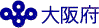 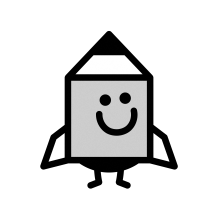 ※「美容科アイスタイリストコース」については開講を中止しました。※各訓練とも、事前説明会・訓練カリキュラムについては、別紙「訓練コース内容」をご確認ください。訓練実施校名訓練コース番号所在地電話番号定員訓練時間　　　　　　　　　　　　　　　　　　　　　　　　　　　　　　　　　　　　　　　　　　　　　　　　　　　　　　　　　　　　　　　　　　　　　　　　　　　　　　　テキスト代等自己負担額訓練期間１近畿社会福祉専門学校5-02-27-207-05-0044大阪市都島区片町１－５－１３　　　　　　大手前センチュリービル３階℡０６－６１３６－１１１７209：20～16：3066,890円２年2北大阪福祉専門学校5-02-27-207-05-0045大阪市都島区東野田町４丁目２番７号℡０６－６３５１－２０９７209：30～16：4086,824円２年3関西社会福祉専門学校5-02-27-207-05-0046大阪市阿倍野区帝塚山１－２－２７℡０６－６６２４－２５１８209：30～16：4066,230円２年4箕面学園福祉保育専門学校5-02-27-207-05-0047箕面市箕面７丁目７番３１号℡０７２－７２３－６５９０209：00～17：5094,026円２年５大阪健康福祉短期大学堺市駅前学舎・鳳学舎5-02-27-207-05-0053（堺市駅前学舎）堺市堺区東雲西町１丁２－７出原ビル２階・３階・５階（鳳学舎）堺市西区鳳南町５丁５９５番地耳原鳳クリニック３階・Ｂ１階℡０７２－２２６－６６２５209：00～17：5096,241円2年６南海福祉看護専門学校5-02-27-207-05-0050高石市千代田６－１２－５３℡０１２０－２９４－３２９209：15～16：2098,661円２年訓練実施校名訓練コース番号所在地電話番号定員訓練時間　　　　　　　　　　　　　　　　　　　　　　　　　　　　　　　　　　　　　　　　　　　　　　　　　　　　　　　　　　　　　　　　　　　　　　　　　　　　　　　テキスト代等自己負担額訓練期間7南海福祉看護専門学校5-02-27-207-05-0051高石市千代田６－１２－５３℡０１２０－２９４－３２９389：15～16：2089,309円２年８大阪健康福祉短期大学　　　　堺東学舎・鳳学舎5-02-27-207-05-0054（堺東学舎）堺市堺区南花田口町２丁３－２０三共堺東ビル６階～９階（鳳学舎）堺市西区鳳南町５丁５９５番地耳原鳳クリニック３階・Ｂ１階℡０７２－２２６－６６２５259：00～17：5082,836円２年９大阪保育こども教育専門学校5-02-27-207-05-0048大阪市淀川区西中島３－８－１２℡０６－４８０６－８６６７159：20～16：3066,496円２年10大阪保育福祉専門学校5-02-27-207-05-0055三島郡島本町山崎５－３－１０℡０７５－９６２－１１１５129：00～17：5096,310円２年訓練名訓練実施校名所在地電話番号定員訓練時間　　　　　　　　　　　　　　　　　　　　　　　　　　　　　　　　　　　　　　　　　　　　　　　　　　　　　　　　　　　　　　　　　　　　　　　　　　　　　　　テキスト代等自己負担額訓練期間11情報セキュリティ管理者資格コース創造社デザイン専門学校5-02-27-207-02-0056大阪市西区江戸堀１丁目２５番１５号℡０６－６４５９－６２２１2510：10～16：5022,800円２年12情報セキュリティ管理者資格コース日本コンピュータ専門学校5-02-27-207-02-0057大阪市東淀川区豊新１丁目２１－２２℡０６－７５０６－９０５３159：05～16：1042,592円２年13言語聴覚士資格コース大阪医専5-02-27-207-05-0062大阪市北区大淀中１丁目１０番３号℡０６－６４５２－０１１０109：30～16：40190,172円２年14精神保健福祉士資格コース大阪医専5-02-27-207-05-0063大阪市北区大淀中１丁目１０番３号℡０６－６４５２－０１１０109：30～16：4068,720円１年15電気工事士・電気デジタル情報科コース日本理工情報専門学校5-02-27-207-15-0058大阪市東淀川区大隅１丁目１番２５号℡０６－６３２９－６５５３209：05～17：00118,342円２年16登録販売者資格コース大阪医療技術学園専門学校5-02-27-207-03-0059大阪市北区東天満２丁目１－３０℡０６－６３５４－２５０１209：00～16：1084,752円２年17美容科アイスタイリストコース西日本ヘアメイクカレッジ天王寺ＭｉＯ校5-02-27-207-19-0060大阪市天王寺区悲田院町１０－３９天王寺ＭｉＯ　ＰＫビル１階℡０６－６６３２－３２７４20(月)木金土9：00～16：3010,094円２年18ビジュアルデザイン・クリエイターコース創造社デザイン専門学校5-02-27-207-11-0061大阪市西区江戸堀１丁目２５番１５号℡０６－６４５９－６２２１2010：00～17：0062,323円２年【申込資格】　次の項目をすべて満たしていることが条件となります。概ね５５歳未満の者（介護福祉士資格コース及び保育士資格コースを除く。）ただし、５５歳以上の者であっても、以下②～⑤の要件をいずれも満たす場合は、当該求職者の状況に応じて対象者となる場合があります。有期労働契約などによる非正規雇用労働者など、就業経験において不安定就労の期間が長いことや、安定就労の経験が少ないことにより能力開発機会が乏しかった者又は出産・育児等により長期間離職していた女性等（厚生労働大臣の指定する介護福祉士及び保育士の養成課程を活用したコースを除く。）国家資格等高い知識及び技能を習得し正社員就職を希望する者当該訓練コースを修了し対象資格等を取得する明確な意思を有する者ハローワークにおける職業相談において、ジョブ・カードを活用したキャリアコンサルティングを受け、職業経験の棚卸し及び職業生活設計等の結果、当該訓練の受講が必要と認められる者失業に伴う求職中の方（公共職業安定所に求職登録をしている方）で、申込みをする科目に関連する職種への就職を希望し、公共職業安定所長の受講あっせん（受講指示、受講推薦または支援指示）を受けることができる方。原則として、公共職業訓練もしくは求職者支援訓練の実践コースを受講修了後、１年を超える方。過去1年以内に受講された公共職業訓練を、正当な理由なく中途で辞められた方は受講できません。当該訓練コース（旧「資格取得コース」（介護福祉士養成科（２年）など）を含む）及び過去に１年以上の公共職業訓練（委託訓練）を受講（正当な理由の無い中途退校も含む）したことがある方は受講できません。高等学校卒業以上の資格があり、選考試験日に以下のいずれかの書類を提出できる方。（言語聴覚士資格コース及び精神保健福祉士資格コースを除く。）・　高等学校の卒業証明書（原本）（※卒業証書（写しの場合も）は不可です。）・　文部科学大臣が行う大学入学資格検定又は高等学校卒業程度認定試験の合格証明書（原本）・　大学の卒業証明書（原本）（※卒業証書（写しの場合も）は不可です。）言語聴覚士資格コース及び精神保健福祉士資格コースについては、４年生大学を卒業し、選考試験日に大学の卒業証明書（原本）（※卒業証書（写しの場合も）は不可です。）を提出できる方。※入学資格について、詳しくは各訓練実施校へお問い合わせください。新規学卒未就職者は申し込みができません。また、受講申し込み時点で学校卒業後１年以上経過していない方も申し込みができません（言語聴覚士資格コース及び精神保健福祉士資格コース以外については、専門学校・短大・大学を中退した方でも申し込みが可能です）。訓練の実施・受講に伴う調査（就職状況の調査を含む）等に協力できる方。【申込方法】申込受付期間内に原則として居住地を管轄する公共職業安定所(ハローワーク)の職業相談窓口でご相談のうえ、「受講申込書」（窓口に備付）を提出してください。申込時に、写真（上半身、無帽、正面、無背景、縦4cm×横3cm、裏面に氏名を記入、申込前３か月以内に撮影）を２枚持参してください。受付窓口で配付される「応募票」及び「受講申込書」に必要事項を記入し、写真を貼付してください。「応募票」は受験票となりますので、選考試験日に必ず持参してください。紛失されたときは、選考試験を受験できない場合がありますのでご注意願います。（再発行はしません。）※  大阪府及び他機関（国、独立行政法人高齢・障害・求職者雇用支援機構及び他の都道府県）において実施する他の公的職業訓練との重複申込はできません。（重複申込をされた場合、今回のお申込は無効扱いとなります。）【申込受付期間】　　令和２年２月５日（水）～令和２年３月４日（水）受講申込が少ない訓練は、訓練の実施を中止する場合があります。各公共職業安定所（ハローワーク）の受付時間は、平日（月～金曜日）８時３０分から１７時１５分までです。（土曜日、日曜日と祝日の受付は行っていませんので、ご注意ください。）【事前説明会】各訓練について、申込受付期間中に事前説明会を開催します。（積極的に参加し、訓練内容・訓練実施校をご確認のうえ、お申込みください。）あらかじめ各訓練実施校に電話予約のうえ、参加してください。（日時は別紙「訓練コース内容」を参照）事前説明会の際には、訓練実施校の見学を予定していますが、施設によっては見学ができない場合がありますので、ご了承ください。【留意事項】※ 大阪府においては、訓練受講生を各訓練実施校（専修学校等）の「別科生」として位置づけているため、専修学校・短期大学卒業者に授与される「専門士」「短期大学士」の資格を取得することはできません。※ 「別科生」であるため「学割」の利用はできません。また、休学や留年も認められません。（進級することができない場合や修了要件を満たすことができない場合は、退校となります。）【受講経費】受講料は無料です。ただし、訓練に必要なテキスト代、教材費及び実習着等の自己負担が必要です。訓練実施校が指定するテキストについては、必ず購入いただく必要があります。なお、訓練途中で退校された場合でも、返品・返金はできません。訓練実施校、実習施設等までの交通費及び昼食代等は各自負担となります。【選考試験日】令和２年３月１２日（木）※登録販売者資格コースは令和２年３月１１日（水）に行います。※ 別途訓練実施校へ受験時間の電話予約が必要です。（別紙「訓練コース内容」参照）※ 受講申込書を提出した後、３月５日（木）の17:00までに訓練実施校へ選考試験の受験時間の予約を行ってください。当日持参するもの	１　応募票（写真貼付）持参されない場合、申込者の本人確認ができないため、受験できないことがあります。	２　筆記用具 ＨＢ以上の鉛筆又はシャープペンシル及び消しゴム	３　卒業証明書等の証明書類（原本）※ 応募者が定員に満たない場合でも、選考試験の結果により訓練を受講できないことがあります。※ 選考試験内容は、別紙「訓練コース内容」を参照してください。【結果通知】令和２年３月１８日（水）に発送いたします。１　試験の結果については､辞退された方を除くすべての方に郵送します。到着まで数日お待ちください。２　合格された方には入校式の日時等をご案内します。３　受講者の決定結果については、どのような理由であっても「電話」でのお知らせはできません。※ 受講指示予定のある方については、別途、「通勤定期代調べ」（用紙は選考結果等と同封します）を指定日までに郵送していただきます（郵送料は各自負担となります）。※ 令和２年3月2３日（月）を過ぎても選考結果通知（郵便）が届かない場合は、訓練実施校へお問い合わせください。【留意事項】公共職業安定所長（ハローワーク所長）の受講指示を受けて入校された方には、雇用保険の失業給付（基本手当・受講手当・通所手当[自宅から訓練実施校までの最短距離が2km以上で、原則1km以上公共交通機関を利用される場合]）が支給される場合があります。（詳しくは訓練開始前に必ず受講申込予定の公共職業安定所（ハローワーク）でご相談ください。）公共職業安定所長（ハローワーク所長）の支援指示を受けて入校された方には、職業訓練受講給付金及び求職者支援資金融資を受けることができる場合があります。（詳しくは、受講申込予定の公共職業安定所（ハローワーク）でご相談ください。）各訓練の訓練内容、訓練実施校の周辺地図や交通機関・最寄駅等は別紙「訓練コース内容」でご確認ください。「訓練コース内容」は公共職業安定所（ハローワーク）窓口または大阪府のホームページでご覧いただけます。大阪府／令和２年度 離職者等再就職訓練（http://www.pref.osaka.lg.jp/nokai/c-kyuusyoku/c300-nrr2-chouki.html）選考試験を辞退した場合を含め、ご提出いただきました書類等は返却いたしません。受講申込書に記載された個人情報は、当該訓練に関する目的以外には使用いたしません。